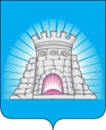 КОНТРОЛЬНО-СЧЕТНАЯ ПАЛАТАГОРОДСКОГО ОКРУГА ЗАРАЙСКМОСКОВСКОЙ ОБЛАСТИЗаключениепо экспертизе проекта решения Совета депутатов городского округа Зарайск Московской области «О внесении изменений в решение Совета депутатов городского округа Зарайск Московской области от 16.12.2021  № 81/1 «О бюджете городского округа Зарайск Московской области на 2022 год и плановый период 2023 и 2024 годов».г. Зарайск								                           22 августа 2022 годаОснование для проведения экспертизы: Федеральный закон от 07.02.2011 № 6 - ФЗ «Об общих принципах организации и деятельности контрольно-счетных органов субъектов Российской Федерации и муниципальных образований»,  Положение о Контрольно-счетной палате городского округа Зарайск Московской области, утверждённое Решением Совета депутатов городского округа Зарайск Московской области от 14.08.2017 № 7/5 «О Положении о Контрольно-счетной палате городского округа Зарайск Московской области», пункт 3.3  Плана работы Контрольно-счетной палаты городского округа Зарайск Московской области  на 2022 год.Цель экспертизы: Определение соответствия проекта решения Совета депутатов городского округа Зарайск Московской области «О внесении изменений в решение Совета депутатов городского округа Зарайск Московской области от 16.12.2021  № 81/1 «О бюджете городского округа Зарайск Московской области на 2022 год и плановый период 2023 и 2024 годов» требованиям бюджетного законодательства (далее – Проект решения). Предмет экспертизы: Проект решения Совета депутатов городского округа Зарайск Московской области «О внесении изменений в решение Совета депутатов городского округа Зарайск Московской области от 16.12.2021 № 81/1 «О бюджете городского округа Зарайск Московской области на 2022 год и плановый период 2023 и 2024 годов».Контрольно-счетной палатой городского округа Зарайск Московской области проведен анализ проекта решения Совета депутатов городского округа Зарайск Московской области «О внесении изменений в решение Совета депутатов городского округа Зарайск Московской области от 16.12.2021  № 81/1 «О бюджете городского округа Зарайск Московской области на 2022 год и плановый период 2023 и 2024 годов».При анализе проекта решения установлено:Внесены изменения в основные характеристики бюджета городского округа Зарайск Московской области:2022 годОбъем доходов  бюджета  на 2022 год предлагается к утверждению в сумме 3247340,0 тыс. рублей. Объем расходов  бюджета на 2022 год предлагается к утверждению в сумме   3279542,0 тыс. рублей.Дефицит бюджета в объеме 32202,0 тыс. рублей. Доходную часть в проекте решения предлагается увеличить на 164077,0 тыс. рублей за счет уточнения налоговых доходов, неналоговых доходов, безвозмездных поступлений от других бюджетов бюджетной системы Российской Федерации, возврата остатков субсидий, субвенций и иных межбюджетных трансфертов, имеющих целевое значение, прошлых лет, в том числе за счет: Уменьшения  налоговых доходов на 5300,0 тыс. рублей, в том числе:- уменьшения  земельного налога с организаций, обладающих земельным участком, расположенным в границах городских округов на 5300,0 тыс. рублей.Увеличения неналоговых доходов на 9848,0 тыс. рублей, в том числе:- уменьшения доходов, получаемых в виде арендной платы за земельные участки, государственная собственность на которые не разграничена и которые расположены в границах городских округов, а также средства от продажи права на заключение договоров аренды указанных земельных участков на 3000,0 тыс. рублей;- увеличения средств, получаемых от передачи имущества, находящегося в собственности городских округов за исключением имущества муниципальных бюджетных и автономных учреждений, а также имущества муниципальных унитарных предприятий, в том числе казенных), в залог, в доверительное управление на 1200,0 тыс. рублей;- уменьшением платы за негативное воздействие на окружающую среду на 2000,0 тыс. рублей;- увеличения прочих доходов от  оказания платных услуг (работ) получателями средств бюджетов городских округов на 1500,0 тыс. рублей;-  увеличения доходов от компенсации затрат бюджетов городских округов на 4500,0 тыс. рублей;- увеличения доходов от продажи земельных участков, государственная собственность на которые не разграничена и которые расположены в границах городских округов на 5500,0 тыс. рублей;- увеличения платы за увеличение площади земельных участков, находящихся в частной собственности, в результате перераспределения таких земельных участков и земель (или) земельных участков, государственная собственность на которые не разграничена и которые расположены в границах городских округов  на 2000,0 тыс. рублей;- увеличения прочих неналоговых доходов городских округов на 148,0 тыс. рублей.Уменьшения субсидии бюджетам бюджетной системы Российской Федерации (межбюджетные субсидии) на 6240,0 тыс. рублей, в том числе:увеличением: - субсидии на оснащение общеобразовательных организаций в Московской области мультимедийным и компьютерным оборудованием, в том числе средствами видеонаблюдения для проведения дистанционных занятий на 9234,0 тыс. рублей;- субсидии на реализацию программ формирования современной городской среды на 215194,0 тыс. рублей;- субсидии на реализацию программ формирования современной городской среды в части достижения основного результата по благоустройству общественных территорий на 42746,0 тыс. рублей;- субсидии на ямочный ремонт асфальтового покрытия дворовых территорий на 2834,0 тыс. рублей;- субсидии на устройство и капитальный ремонт систем наружного освещения в рамках реализации проекта «Светлый город» на 126,0 тыс. рублей;-  субсидии на организацию питания обучающихся, получающих основное и среднее  общее образование, и отдельных категорий обучающихся, получающих начальное общее образование, в муниципальных  образовательных организациях в Московской области на 645,0 тыс. рублей;- субсидии на софинансирование работ по капитальному ремонту и ремонту автомобильных дорог общего пользования местного значения на 5473,0 тыс. рублей;- субсидии на мероприятия по проведению капитального ремонта в муниципальных дошкольных образовательных организациях в Московской области на 3295,0 тыс. рублей;уменьшением:- субсидии бюджетам городских округов на софинансирование капитальных вложений в объекты общего образования на 858,0 тыс. рублей;- субсидии на обновление и техническое обслуживание (ремонт) средств (программного обеспечения и оборудования), приобретенных в рамках предоставленной субсидии на государственную поддержку образовательных организаций в целях оснащения (обновления) их компьютерным, мультимедийным, презентационным оборудованием и программным обеспечением в рамках эксперимента по модернизации начального общего, основного общего и среднего общего образования на 1012,0 тыс. рублей;- субсидии на государственную поддержку образовательных организаций в целях оснащения (обновления) их компьютерным, мультимедийным, презентационным оборудованием и программным обеспечением в рамках эксперимента по модернизации начального общего, основного общего и среднего общего образования на 6159,0 тыс. рублей;- субсидии на реализацию программ формирования современной городской среды в части благоустройства общественных территорий на 223940,0 тыс. рублей;- субсидии на ремонт подъездов в многоквартирных домах на 2275,0 тыс. рублей;- субсидии на ремонт дворовых территорий на 7471,0 тыс. рублей;- субсидии на капитальный ремонт, приобретение, монтаж и ввод в эксплуатацию объектов коммунальной инфраструктуры на 1144,0 тыс. рублей;- субсидии на приобретение и установку технических сооружений (устройств) для развлечений, оснащенных электрическим приводом на 42750,0 тыс. рублей;- субсидии на выполнение комплекса мероприятий по ликвидации последствий засорения водных объектов, находящихся в муниципальной собственности на 178,0 тыс. рублей.Увеличения субвенции бюджетам бюджетной системы Российской Федерации на 34844,0 тыс. рублей, в том числе:увеличением:- субвенции на оплату расходов, связанных с компенсацией проезда к месту учебы и обратно отдельным категориям обучающихся по очной форме обучения муниципальных общеобразовательных организаций в Московской области на 9,0 тыс. рублей;- субвенции на финансовое обеспечение государственных гарантий реализации прав на получение общедоступного и бесплатного дошкольного образования в муниципальных дошкольных образовательных организациях в Московской области, общедоступного и бесплатного дошкольного, начального общего, основного общего, среднего общего образования в муниципальных общеобразовательных организациях в Московской области, обеспечение дополнительного образования детей в муниципальных общеобразовательных организациях в Московской области, включая расходы на оплату труда, приобретение учебников и учебных пособий, средств обучения, игр, игрушек (за исключением расходов на содержание зданий и оплату коммунальных услуг) на 39862,0 тыс. рублей;- субвенции на осуществление переданных органам местного самоуправления полномочий по региональному государственному жилищному контролю (надзору) за соблюдением гражданами требований правил пользования газом на 95,0 тыс. рублей;- субвенции  бюджетам городских округов на предоставление жилых помещений детям-сиротам и детям, оставшимся без попечения родителей, лицам из их числа детей-сирот и детей, оставшихся без попечения родителей, по договорам найма специализированных жилых помещений на 11690,0 тыс. рублейуменьшением: - субвенции бюджетам городских округов на предоставление гражданам субсидий на оплату жилого помещения а коммунальных услуг на 16812,0 тыс. рублей;Увеличения иных межбюджетных трансфертов на 131473,0 тыс. рублей, в том числе:- увеличением иных межбюджетных трансфертов, предоставляемых из бюджета Московской области бюджетам городских округов Московской области на создание центров образования естественно-научной и технологической направленностей на 500,0 тыс. рублей- увеличением иных межбюджетных трансфертов на мероприятия по обеспечению временного размещения и питания граждан, вынужденно покинувших территорию Украины, прибывших в экстренном массовом порядке на территорию Российской Федерации, на территории Московской области на 12747,0 тыс. рублей;- увеличением иных межбюджетных трансфертов на мероприятия на организацию предоставления одноразового питания во время нахождения в муниципальной образовательной организации несовершеннолетним, находящимся в пунктах временного размещения, получающим основное и среднее общее образование в муниципальных общеобразовательных организациях в Московской области на 279,0 тыс. рублей;- увеличением иных межбюджетных трансфертов на мероприятия на организацию подвоза несовершеннолетних, находящихся в пунктах временного размещения, к месту обучения в муниципальные общеобразовательные организации в Московской области на 994,0 тыс. рублей;- увеличением иных межбюджетных трансфертов на реализацию отдельных мероприятий муниципальных программ в сфере образования на 6953,0 тыс. рублей;- увеличением иных межбюджетных трансфертов на реализацию отдельных мероприятий муниципальных программ на 110000,0 тыс. рублей;	Увеличения прочих безвозмездных поступлений в бюджеты городских округов на 620,0 тыс. рублей;	Увеличен возврат остатков субсидий, субвенций и иных межбюджетных трансфертов, имеющих целевое назначение, прошлых лет из бюджетов городских округов на  (- 1168,0) тыс. рублей. 	Расходную часть в проекте решения предлагается увеличить на 164077,0 тыс. рублей за счет:- увеличения  расходов по разделу 01  «Общегосударственные вопросы» на 8230,0 тыс. рублей, в том числе: - по подразделу 01 04 «Функционирование Правительства Российской Федерации, высших исполнительных органов государственной власти субъектов Российской Федерации, местных администраций» ассигнования увеличены на 4520,0 тыс. рублей;- по разделу 01 07 «Обеспечение проведения выборов и референдумов» ассигнования увеличены на 3144,0 тыс. рублей;- по подразделу  01 13 «Другие общегосударственные вопросы» ассигнования увеличены на 566,0 тыс. рублей;- уменьшения расходов по разделу 03 «Национальная безопасность и правоохранительная деятельность» на 2600,0 тыс. рублей, в том числе:- по подразделу 03 10 «Защита населения и территории от чрезвычайных ситуаций природного и техногенного характера. Пожарная безопасность» ассигнования увеличены на 50,0 тыс. рублей;- по подразделу 03 14 «Другие вопросы в области национальной безопасности и правоохранительной деятельности" ассигнования уменьшены на 2650,0 тыс. рублей;- увеличения расходов по разделу 04 «Национальная экономика» на 5241,0 тыс. рублей, в том числе:- по подразделу 04 06 «Водные ресурсы» ассигнования уменьшены на 92,0 тыс. рублей;- по подразделу 04 09 «Дорожное хозяйство (дорожные фонды)» ассигнования увеличены на 5333,0 тыс. рублей;- увеличения  расходов по разделу 05 «Жилищно-коммунальное хозяйство» на 92705,0 тыс. рублей, в том числе:- по подразделу 05 01  «Жилищное хозяйство» ассигнования уменьшены на 2508,0 тыс. рублей;- по подразделу 05 02 «Коммунальное хозяйство» ассигнования увеличены на 94848,0 тыс. рублей;- по подразделу 05 03 «Благоустройство» ассигнования увеличены на 270,0 тыс. рублей;- по подразделу 05 05 «Другие вопросы в области жилищно-коммунального хозяйства» ассигнования увеличены на 95,0 тыс. рублей;- увеличения расходов по разделу 07 «Образование» на 66987,0 тыс. рублей, в том числе:- по подразделу 07 01 «Дошкольное образование» увеличение ассигнований на 23029,0 тыс. рублей;- по подразделу 07 02 «Общее образование» увеличение ассигнований на 22214,0 тыс. рублей;- по подразделу 07 03 «Дополнительное образование детей» увеличение ассигнований на 6953,0 тыс. рублей;- по подразделу 07 09 «Другие вопросы в области образования» ассигнования увеличены на 14791,0 тыс. рублей;- увеличения расходов по разделу 08 «Культура, кинематография» на 402,0 тыс. рублей, в том числе:- по подразделу 08 01 «Культура» ассигнования увеличены на 402,0 тыс. рублей;- уменьшения  расходов по разделу 10 «Социальная политика» на 5122,0 тыс. рублей, в том числе:- по подразделу 10 03 «Социальное обеспечение населения» ассигнования уменьшены на 16812,0 тыс. рублей;- по подразделу 10 04 «Охрана семьи и детства» ассигнования увеличены на 11690,0 тыс. рублей;- уменьшения расходов по разделу 11 «Физическая культура и спорт» на 389,0 тыс. рублей, в том числе:- по подразделу 11 02 «Массовый спорт» ассигнования уменьшены на 389,0 тыс. рублей;- уменьшения расходов по подразделу 13 «Обслуживание государственного и муниципального долга» на 1377,0 тыс. рублей, в том числе:- по подразделу 13 01 «Обслуживание государственного внутреннего и муниципального долга» ассигнования уменьшены на 1377,0 тыс. рублей.Динамика изменений расходов бюджета в 2022 году по ведомственной структуре представлена в таблице:Доля расходов бюджета городского округа Зарайск Московской области на 2022 год, сформированного в формате муниципальных программ, составляет 3233225,0 тыс. рублей или 98,6% от общего объема бюджетных ассигнований, запланированных на исполнение расходных обязательств.Представленный на рассмотрение Совета депутатов городского округа Зарайск Московской области Проект решения предусматривает увеличение бюджетных ассигнований на реализацию мероприятий муниципальных программ  в целом на 146391,0 тыс. рублей.В таблице представлены муниципальные программы, по которым предлагается уточнить объем бюджетных ассигнований, направляемый на реализацию программных мероприятий и достижение целевых показателей:Дефицит бюджета предлагается сформировать в объеме 32202,0 тыс. рублей (9,07% от утвержденного общего годового объема доходов местного бюджета без учета утвержденного объема безвозмездных поступлений и (или) поступлений налоговых доходов по дополнительным нормативам отчислений – 355104,0 тыс. рублей), что соответствует нормам  пункта 3 статьи 92.1 Бюджетного кодекса Российской Федерации. 2023 годОбъем доходов  бюджета  на 2023 год предлагается к утверждению в сумме 3297354,0 тыс. рублей. Объем расходов  бюджета на 2023 год предлагается к утверждению в сумме   3277354,0 тыс. рублей, в том числе условно утвержденные расходы в сумме 38314,0 тыс. рублей .Профицит бюджета в объеме 20000,0 тыс. рублей. Доходную часть в проекте решения предлагается увеличить на 10067,0 тыс. рублей за счет уточнения безвозмездных поступлений от других бюджетов бюджетной системы Российской Федерации,  в том числе за счет: Увеличения субсидии бюджетам бюджетной системы Российской Федерации (межбюджетные субсидии) на 83681,0 тыс. рублей, в том числе:- уменьшения субсидии бюджетам городских округов на софинансирование капитальных вложений в объекты общего образования на 9059,0 тыс. рублей;- увеличения субсидии на оснащение планшетными компьютерами общеобразовательных организаций в Московской области на 52,0 тыс. рублей;увеличения субсидии на реализацию программ формирования современной городской среды на 128568,0 тыс. рублей;- уменьшения субсидии на реализацию программ формирования современной городской среды в части благоустройства общественных территорий на 128568,0 тыс. рублей;- увеличения субсидии на ремонт дворовых территорий на 8437,0 тыс. рублей;- уменьшения субсидии на проведение капитального ремонта, технического переоснащения и благоустройство территории объектов культуры, находящихся в собственности муниципальных образований Московской области на 78493,0 тыс. рублей;- увеличения субсидии на проведение работ по капитальному ремонту зданий региональных (муниципальных) общеобразовательных организаций на 74839,0 тыс. рублей;- увеличения субсидии на капитальный ремонт ГТС, находящихся в муниципальной собственности, в том числе разработку проектной документации на 31872,0 тыс. рублей;- увеличения субсидии на мероприятия по разработке проектно-сметной документации на проведение капитального ремонта зданий муниципальных общеобразовательных организаций в Московской области на 6320,0 тыс. рублей;- увеличения субсидии на строительство и реконструкцию объектов водоснабжения на 49713,0 тыс. рублей.Уменьшения субвенции бюджетам бюджетной системы Российской Федерации на 73614,0 тыс. рублей, в том числе:- уменьшения субвенции бюджетам городских округов на предоставление гражданам субсидий на оплату жилого помещения и коммунальных услуг на 73804,0 тыс. рублей;- увеличения субвенции на осуществление переданных органам местного самоуправления полномочий по региональному государственному жилищному контролю (надзору) за соблюдением гражданами требований правил пользования газом на 190,0 тыс. рублей.Расходную часть в проекте решения предлагается увеличить на 10067,0 тыс. рублей за счет:- уменьшения расходов по разделу 01  «Общегосударственные вопросы» на 2851,0 тыс. рублей, в том числе: - по подразделу 01 04 «Функционирование Правительства Российской Федерации, высших исполнительных органов государственной власти субъектов Российской Федерации, местных администраций» ассигнования уменьшены на 4447,0 тыс. рублей;- по подразделу  01 13 «Другие общегосударственные вопросы» ассигнования увеличены на 1596,0 тыс. рублей;- увеличения расходов по разделу 04 «Национальная экономика» на 44441,0 тыс. рублей, в том числе:- по подразделу 04 06 «Водные ресурсы» ассигнования уменьшены на 35140,0 тыс. рублей;- по подразделу 04 08 «Транспорт» ассигнования уменьшены на 1,0 тыс. рублей;- по подразделу 04 09 «Дорожное хозяйство (дорожные фонды)» ассигнования увеличены на 9302,0 тыс. рублей;- увеличения  расходов по разделу 05 «Жилищно-коммунальное хозяйство» на 45770,0 тыс. рублей, в том числе:- по подразделу 05 02 «Коммунальное хозяйство» ассигнования увеличены на 63510,0 тыс. рублей;- по подразделу 05 03 «Благоустройство» ассигнования уменьшены на 17930,0 тыс. рублей;- по подразделу 05 05 «Другие вопросы в области жилищно-коммунального хозяйства» ассигнования увеличены на 190,0 тыс. рублей;- увеличения расходов по разделу 07 «Образование» на 71224,0 тыс. рублей, в том числе:- по подразделу 07 02 «Общее образование» увеличение ассигнований на 71172,0 тыс. рублей;- по подразделу 07 09 «Другие вопросы в области образования» ассигнования увеличены на 52,0 тыс. рублей;- уменьшения расходов по разделу 08 «Культура, кинематография» на 78493,0 тыс. рублей, в том числе:- по подразделу 08 01 «Культура» ассигнования уменьшены на 78493,0 тыс. рублей;- уменьшения  расходов по разделу 10 «Социальная политика» на 69357,0 тыс. рублей, в том числе:- по подразделу 10 03 «Социальное обеспечение населения» ассигнования уменьшены на 69357,0 тыс. рублей;- уменьшения расходов по подразделу 13 «Обслуживание государственного и муниципального долга» на 667,0 тыс. рублей, в том числе:- по подразделу 13 01 «Обслуживание государственного внутреннего и муниципального долга» ассигнования уменьшены на 667,0 тыс. рублей.Профицит  бюджета предлагается сформировать в объеме 20000,0 тыс. рублей. 2024 годОбъем доходов  бюджета  на 2024 год предлагается к утверждению в сумме 3156477,0 тыс. рублей. Объем расходов  бюджета на 2023 год предлагается к утверждению в сумме   3136477,0 тыс. рублей, в том числе условно утвержденные расходы в сумме 77641,0 тыс. рублей.Профицит бюджета в объеме 20000,0 тыс. рублей. Доходную часть в проекте решения предлагается увеличить на 13843,0 тыс. рублей за счет уточнения безвозмездных поступлений от других бюджетов бюджетной системы Российской Федерации,  в том числе за счет: Увеличения субсидии бюджетам бюджетной системы Российской Федерации (межбюджетные субсидии) на 90231,0 тыс. рублей, в том числе:- уменьшения субсидии бюджетам городских округов на софинансирование капитальных вложений в объекты общего образования на 9567,0 тыс. рублей;- увеличения субсидии на проведение капитального ремонта, технического переоснащения и благоустройство территории объектов культуры, находящихся в собственности муниципальных образований Московской области на 78493,0 тыс. рублей;- увеличения субсидии на строительство и реконструкцию объектов водоснабжения на 21305,0 тыс. рублей.Уменьшения субвенции бюджетам бюджетной системы Российской Федерации на 76388,0 тыс. рублей, в том числе:- уменьшения субвенции бюджетам городских округов на предоставление гражданам субсидий на оплату жилого помещения и коммунальных услуг на 76578,0 тыс. рублей;- увеличения субвенции на осуществление переданных органам местного самоуправления полномочий по региональному государственному жилищному контролю (надзору) за соблюдением гражданами требований правил пользования газом на 190,0 тыс. рублей.Расходную часть в проекте решения предлагается увеличить на 13843,0 тыс. рублей за счет:- уменьшения расходов по разделу 01  «Общегосударственные вопросы» на 2043,0 тыс. рублей, в том числе: - по подразделу 01 04 «Функционирование Правительства Российской Федерации, высших исполнительных органов государственной власти субъектов Российской Федерации, местных администраций» ассигнования уменьшены на 4447,0 тыс. рублей;- по подразделу 01 07 «Обеспечение проведения выборов и референдумов» ассигнования увеличены на 2403,0 тыс. рублей;- по подразделу  01 13 «Другие общегосударственные вопросы» ассигнования увеличены на 1,0 тыс. рублей;- увеличения  расходов по разделу 05 «Жилищно-коммунальное хозяйство» на 21495,0 тыс. рублей, в том числе:- по подразделу 05 02 «Коммунальное хозяйство» ассигнования увеличены на 23490,0 тыс. рублей;- по подразделу 05 03 «Благоустройство» ассигнования уменьшены на 2185,0 тыс. рублей;- по подразделу 05 05 «Другие вопросы в области жилищно-коммунального хозяйства» ассигнования увеличены на 190,0 тыс. рублей;- уменьшения расходов по разделу 07 «Образование» на 10547,0 тыс. рублей, в том числе:- по подразделу 07 02 «Общее образование» уменьшение ассигнований на 10547,0 тыс. рублей;- увеличения расходов по разделу 08 «Культура, кинематография» на 78492,0 тыс. рублей, в том числе:- по подразделу 08 01 «Культура» ассигнования увеличены на 78492,0 тыс. рублей;- уменьшения  расходов по разделу 10 «Социальная политика» на 72131,0 тыс. рублей, в том числе:- по подразделу 10 03 «Социальное обеспечение населения» ассигнования уменьшены на 72131,0 тыс. рублей;- уменьшения расходов по подразделу 13 «Обслуживание государственного и муниципального долга» на 1423,0 тыс. рублей, в том числе:- по подразделу 13 01 «Обслуживание государственного внутреннего и муниципального долга» ассигнования уменьшены на 1423,0 тыс. рублей. Профицит  бюджета предлагается сформировать в объеме 20000,0 тыс. рублей. Вносятся изменения в  текстовые статьи решения о бюджете:Объем бюджетных ассигнований дорожного фонда городского округа Зарайск Московской области на 2022 год увеличился на 5333,0 тыс. рублей и составляет 178529,0 тыс. рублей. Бюджетные ассигнования Дорожного фонда городского округа Зарайск в 2022 году предусматриваются: на финансирование подпрограммы «Дороги Подмосковья» муниципальной программы городского округа Зарайск Московской области «Развитие и функционирование дорожно-транспортного комплекса» для строительства, капитального ремонта, ремонта и содержания автомобильных дорог общего пользования муниципального значения, мероприятий по безопасности дорожного движения  в размере 163370,0 тыс. рублей (объем финансирования увеличен на 5396,0 тыс. рублей);на финансирование подпрограммы «Комфортная городская среда» муниципальной программы городского округа Зарайск Московской области "Формирование современной комфортной  городской  среды" в сфере содержания и повышения качественного состояния существующих дворовых и общественных территорий городского округа Зарайск в размере 15159,0 тыс. рублей (объем финансирования уменьшен на 63,0 тыс. рублей).Объем бюджетных ассигнований дорожного фонда городского округа Зарайск Московской области на 2023 год увеличился на 9302,0 тыс. рублей и составляет 182269,0 тыс. рублей. Бюджетные ассигнования Дорожного фонда городского округа Зарайск в 2023 году предусматриваются: на финансирование подпрограммы «Дороги Подмосковья» муниципальной программы городского округа Зарайск Московской области «Развитие и функционирование дорожно-транспортного комплекса» для строительства, капитального ремонта, ремонта и содержания автомобильных дорог общего пользования муниципального значения, мероприятий по безопасности дорожного движения  в размере 147306,0 тыс. рублей;на финансирование подпрограммы «Комфортная городская среда» муниципальной программы городского округа Зарайск Московской области "Формирование современной комфортной  городской  среды" в сфере содержания и повышения качественного состояния существующих дворовых и общественных территорий городского округа Зарайск в размере 34963,0 тыс. рублей (объем финансирования увеличен на 9302,0 тыс. рублей).Утверждается верхний предел муниципального внутреннего долга городского округа Зарайск Московской области по состоянию: на 1 января 2024 года в размере 93000,0 тыс. рублей (было 80000,0 тыс. рублей);на 1 января 2025 года в размере 70000,0 тыс. рублей (было 60000,0 тыс. рублей);	Устанавливается предельный объем муниципального долга городского округа Зарайск Московской области на 2022 год в размере 355103 тыс. рублей (увеличен на 3011,0 тыс. рублей) (не превышает общий объем доходов местного бюджета без учета объема безвозмездных поступлений и (или) поступлений налоговых доходов по дополнительным нормативам отчислений от налога на доходы физических лиц – 355104,0 тыс. рублей), что соответствует пункту 5 статьи 107 Бюджетного кодекса Российской Федерации.Устанавливается объем расходов бюджета городского округа Зарайск Московской области на обслуживание муниципального долга городского округа Зарайск Московской области на 2022 год  размере 573,0 тыс. рублей (уменьшен на 1477,0 тыс. рублей), на 2023 год в размере 1313,0 тыс. рублей (уменьшен на 667,0 тыс. рублей), на 2024 год в размере 2477,0 тыс. рублей (уменьшен на 1423,0 тыс. рублей).Устанавливается предельный объем заимствований городского округа Зарайск Московской области в течение 2022 году в объеме 0 тыс. рублей (уменьшен на 33000,0 тыс. рублей), в 2023 году до 16250,0 тыс. рублей (уменьшен на 16750,0 тыс. рублей), в 2024 году до 32500,0 тыс. рублей (увеличен на 2500,0 тыс. рублей).Утверждается заключение администрацией городского округа Зарайск Московской области от имени городского округа Зарайск муниципальных контрактов (кредитных договоров (соглашений)) на оказание услуг по предоставлению городскому округу Зарайск Московской области в 2022 году кредитных ресурсов с предельной суммой кредита по одному муниципальному контракту (кредитному договору (соглашению)) до 0,0 тыс. рублей (уменьшен на 33000,0 тыс. рублей), в 2023 году – до 16250,0 тыс. рубле (увеличен на 16250,0 тыс. рублей), в 2024 году – до 32500,0 тыс. рублей (увеличен на 32500,0 тыс. рублей). Утверждается заключение администрацией городского округа Зарайск Московской области от имени городского округа Зарайск соглашений с Министерством финансов  Московской области на предоставление бюджету городского округа Зарайск Московской области в 2022 году бюджетного кредита в размере 13000,0 тыс. рублей.Цель бюджетного кредита – на погашение долговых обязательств муниципального образования по коммерческим кредитам. Предлагается внести изменения в приложения: - приложение № 1 «Поступление доходов в бюджет городского округа Зарайск Московской области на 2022 год и на плановый период 2023 и 2024 годов»;- приложение № 2 «Распределение бюджетных ассигнований по разделам, подразделам, целевым статьям (муниципальным программам  городского округа Зарайск Московской области и не программным направлениям деятельности), группам и подгруппам видов расходов классификации и расходов бюджета городского округа Зарайск Московской области на 2022 год и на плановый период 2023 и 2024 годов»;- приложение № 3 «Ведомственная структура расходов бюджета городского округа Зарайск Московской области на 2022 год и на плановый период 2023 и 2024 годов»; - приложение № 4 «Распределение бюджетных ассигнований по целевым статьям (муниципальным программам городского округа Зарайск Московской области и не программным направлениям деятельности), группам и подгруппам видов расходов классификации расходов бюджета городского округа Зарайск Московской области на 2022 год и на плановый период  2023  и 2024 годов»;- приложение № 5 «Субсидии, субвенции и иные межбюджетные трансферты, полученные из бюджета Московской области в бюджет городского округа Зарайск Московской области»;- приложение № 6 «Программа муниципальных внутренних заимствований городского округа Зарайск Московской области на 2022 год и плановый период 2023 и 2024 годов»;- приложение № 7 «Источники финансирования дефицита бюджета городского округа Зарайск Московской области на 2022 год и на плановый период 2023 и 2024 годов».Общий объем доходов, расходов и дефицита бюджета городского округа Зарайск Московской области на 2022 год, предусмотренных в текстовых статьях проекта решения, соответствует объемам, отраженным в соответствующих приложения к проекту решения.В ходе проведения экспертизы выявлено:Представленный проект решения Совета депутатов городского округа Зарайск Московской области «О внесении  изменений в решение Совета депутатов городского округа Зарайск Московской области от 16.12.2021 № 81/1 «О бюджете городского округа Зарайск Московской области на 2022 год и плановый период 2023 и 2024 годов», соответствует нормам бюджетного законодательства и может быть принят к рассмотрению. Заключение направлено в Совет депутатов городского округа Зарайск Московской области и главе городского округа Зарайск Московской области.Председатель Контрольно-счетной палаты городского округа Зарайск Московской области	                                      Е.Н.КоротаеваКод главыНаименование ГРБСРешение о бюджете от 28.04.2022 № 90/4,(тыс. рублей)Проект решения Совета депутатов(тыс. рублей)Отклонение от решения о бюджете,(тыс. рублей)Темп роста показателей к решению о бюджете(%)901Администрация17803081868360+ 880524,9902Комитет по управлению имуществом4913160821+1169023,8908Управление образования Администрации городского округа Зарайск Московской области9629641027286+643226,7980Финансовое управление администрации городского округа Зарайск Московской области2987529875--981Комитет по культуре, физической культуре, спорту, работе с детьми и молодежью администрации городского округа Зарайск Московской области281791281804+13-982Контрольно-счетная палата городского округа Зарайск Московской области60716071--983Совет депутатов городского округа Зарайск Московской области53255325--ИТОГО31154653279542+ 1640775,3Муниципальные программы городского округа Зарайск Московской областиПроект решения Совета депутатов (тыс. рублей)Утверждено бюджетом(тыс. рублей)Отклонения(тыс. рублей)(2-3)1234Муниципальная программа «Культура»203061202672389Муниципальная программа "Образование"  1062723101049352230Муниципальная программа "Социальная защита населения"  89431106613-17182Муниципальная программа «Спорт»  7088671275-389Муниципальная программа «Экология и окружающая среда»2493825030-92Муниципальная программа «Жилище»471873549711690Муниципальная программа «Развитие инженерной инфраструктуры и энергоэффективности» 24419315118293011Муниципальная программа «Управление имуществом и муниципальными финансами»2860932828723221Муниципальная программа «Развитие и функционирование дорожно-транспортного комплекса»2422552368595396Муниципальная программа «Цифровое муниципальное образование»53717516852032Муниципальная программа «Формирование современной комфортной  городской  среды» 731383734353-2970Муниципальная программа «Строительство объектов социальной инфраструктуры»99054100000-946Муниципальная программа «Переселение граждан из аварийного жилищного фонда»688268811ИТОГО:ИТОГО:ИТОГО:146391